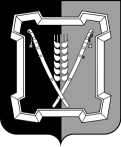 СОВЕТ  КУРСКОГО  МУНИЦИПАЛЬНОГО  ОКРУГАСТАВРОПОЛЬСКОГО КРАЯРЕШЕНИЕ24 мая 2023 г. 		             ст-ца Курская			                     № 532О разделе земельных участков, находящихся в муниципальной собственности Курского муниципального округа Ставропольского краяВ соответствии со статьей 11.4 Земельного кодекса Российской Федерации, Положением о порядке управления и распоряжения имуществом, находящимся в муниципальной собственности муниципального образования Курского муниципального округа Ставропольского края, утвержденным решением Совета Курского муниципального округа Ставропольского края от 23 декабря 2022 г. № 466,Совет Курского муниципального округа Ставропольского краяРЕШИЛ:1. Разделить земельный участок, находящийся в муниципальной собственности Курского муниципального округа Ставропольского края, категории земель «земли населенных пунктов», с кадастровым номером 26:36:100902:209, местоположение: «местоположение установлено относительно ориентира, расположенного в границах участка. Почтовый адрес ориентира: край Ставропольский, р-н Курский, х. Графский, ул. Школьная, 3», с видом разрешенного использования «для учебно-воспитательных целей», площадью 7515 кв. м, с сохранением исходного в измененных границах, образовав земельный участок с условным номером :209:ЗУ1, местоположение: «Российская Федерация, Ставропольский край, Курский муниципальный округ, хутор Графский, улица Школьная», площадью 10 кв. м.Площадь исходного земельного участка с кадастровым номером 26:36:100902:209 в измененных границах составит 7505 кв. м.Земельный участок расположен в территориальной зоне ОСД «зона размещения детских садов».2. Разделить земельный участок, находящийся в муниципальной собственности Курского муниципального округа Ставропольского края, категории земель «земли населенных пунктов», с кадастровым номером 26:36:121503:127, местоположение: «местоположение установлено относительно ориентира, расположенного в границах участка. Почтовый адрес ориентира: край Ставропольский, р-н Курский, ст-ца Галюгаевская, ул. Моздокская, дом 19», с видом разрешенного использования «для размещения объектов образования», площадью 12852 кв. м, с сохранением исходного в измененных границах, образовав земельный участок с условным номером :127:ЗУ1, местоположение: «Российская Федерация, Ставропольский край, Курский муниципальный округ, станица Галюгаевская, улица Моздокская», площадью 43 кв. м.Площадь исходного земельного участка с кадастровым номером 26:36:121503:127 в измененных границах составит 12809 кв. м.Земельный участок расположен в территориальной зоне ОСД «зона размещения детских учреждений».3. Настоящее решение вступает в силу со дня его подписания.Председатель Совета Курскогомуниципального округа Ставропольского края      А.И.ВощановВременно исполняющий полномочия главы Курского муниципального округа Ставропольского края, первый заместитель главы администрации                                           Курского муниципального округа Ставропольского края                                                                         П.В.Бабичев